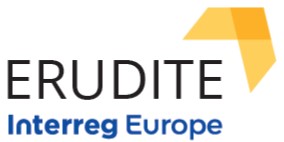 http://48fm.org/podcast/2016/Assises%20Num%C3%A9rique%2003%20-%20241116.mp3